UNIVERSITY INSTITUTE OF ENGINEERING & TECHNOLOGY (UIET)KURUKSHETRA UNIVERSITY KURUKSHETRA(Established by the State Legislature Act XII of 1956)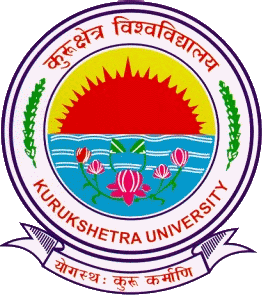 (‘A+’ Grade, NAAC Accredited)(Contact No. 01744-239155)Dated: 07.12.2022Important Notice            It is to inform you that the online anti-ragging undertaking form is to be submitted compulsory by every student of each academic year. All students of B.Tech and M.Tech courses are requested to fill-up the online anti-ragging affidavit/undertaking form which is the link (https://antiragging.in) is available on UIET website i.e. uietkuk.ac.in upto 13.12.2022 & submit the hard copy to the UIET Office immediately  so that the same information  may be sent to the State/Centre Govt.              This may be treated as Most Urgent.Supdt.(UIET)                        Endst. No. UIET/22/________________   Dated ________________              Copy of above is forwarded to the Faculty Incharges are requested to direct the class teacher to announce the same in the classes so that all students may be fill up the online anti-ragging undertaking form & submit the hard copy of same in the UIET office in time.  Supdt. (UIET)